  									Christelijke basisschool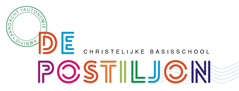 De PostiljonNotulen MR vergadering 22 september 2020, 19.30 uurAanwezig: Bart, Aafke, Bianca ( oudergeleding) , Wendy, Caroline. ( personele bezetting) Jeannette ( directie).Met directie:Opening, vaststellen agenda	eindtijd  vergaderingen om 21.30 uur .Vaststellen notulen 23 juni 2020			inloopmomenten, beleid thuisonderwijs: actie  team.Welkom nieuwe leden	voorstelronde leden, oudergeleding MR is rond nu de personele bezetting MR nog. Jeannette hoopt na de herfstvakantie het taakbeleid af te hebben, zodat er een teamlid zitting neemt in de MR.	Mededelingen: de leden van de MR hebben geheimhoudingsplicht over de inhoud van de vergadering, geen mededelingen over de nieuwbouwplannen. De oudergeleding zit in de MR  als vertegenwoordiger van alle ouders.Discussie over aanpak nieuwe schooltijden		we bespreken de nieuwe schooltijden.de twee modellen zijn besproken in het team. het team heeft gekozen voor het vijf gelijke dagen model. er komt een brief waarin het voorstel staat, er zal een moment komen/mogelijk zijn  waar Bart en Jeannette vragen van ouders hierover kunnen beantwoorden, als deze er zijn. ( MR leden : Graag reageren op de brief van Jeannette).Pauzemomenten: Medewerkers van Bink vangen de kinderen in de pauze buiten op. Hiervoor worden zij betaald. Na de herfstvakantie willen we dit continueren maar dat vraagt een financieel bijdrage van alle ouders. Dit blijft een vrijwillige bijdrage. Jeannette legt een aantal scenario's voor. Ook wordt aan ouder gevraagd of zij willen helpen met toezicht houden op het plein. Werk Verdelingsplan: schuiven we doorJaarplanning vaststellen				 Jaarplanning MR: akkoordBegroting oudercommissie: schuiven we door/ bijdrage vragen in oktoberZonder directie:Overzicht teksten MR updaten/bijwerken		Schoolgids ( 8 vergaderingen, 7 juli etentje)Jaarverslag MRTekst website ( aanpassen namen en datum)Besluitvorming over nieuwe schooltijden	MR stemt  in met het vijf dagen model.wvttk & afsluiting					hoe gaan we de contacten met de ouders zoals inloop vervolgen ?beginnen van de vergadering om 19.00 uur.MR speerpunten 2020-2021 Rol MR <-> oudersSchooltijden / organisatie inrichting lestijden